ЗВІТ КЕРІВНИКА ЗА 2023 РІККомунальне підприємство «Коменергосервіс» Дніпровської міської (КП «Коменергосервіс») за Статутом є комунальним унітарним комерційним підприємством, створеним на базі відокремленої частини комунальної власності Дніпровської міської ради, власником підприємства є Дніпровська міська рада.КП «Коменергосервіс», як підприємство критичної інфраструктури,  здійснює виробництво, транспортування та постачання теплової енергії та надає послуги з постачання теплової енергії мешканцям Лівобережної частини, ж/м Північний та ж/м Придніпровськ м. Дніпра, що є  критично важливими для функціонування економіки та забезпечення життєдіяльності населення в особливий період. Комунальне підприємство «Коменергосервіс» Дніпровської міської ради (КП «Коменергосервіс») є стратегічно важливим комунальним підприємством (відповідно рішення Дніпровської міської ради від 30.11.2022 № 16/30 «Про визначення стратегічно важливих комунальних підприємств»).Директор КП «Коменергосервіс» КОНЕЛЬСЬКА Ольга Сергіївна керує  виробничо-господарською і фінансово-економічною діяльністю підприємства, визначає, планує, здійснює й координує усі види діяльності підприємства.КП «Коменергосервіс» здійснює виробництво, транспортування та постачання теплової енергії, є виконавцем послуг з централізованого опалення для споживачів Лівобережної частини м. Дніпро. Джерелом теплової енергії (виробником) є відокремлений підрозділ Придніпровської ТЕС, що входить в енергетичну компанію АТ «ДТЕК Придніпровська ТЕС» та окремі котельні, що передано на баланс підприємства, згідно Рішення Дніпровської міської ради від 24.03.2021 № 31/5.КП «Коменергосервіс» має на своєму балансі та експлуатує наступні об’єкти теплопостачання:5 котелень експлуатуються (на балансі 6 котелень – 1 резервна);13 виробничих приміщень;117,6 км теплових мереж( у однотрубному вимірі), в т.ч.: від ПДТЕС-92,067 км (всі на балансі);	від котелень – 25,560 км ( з них на балансі – 21,290 км).Загальна потужність котелень становить 128,9 Гкал/год. Підприємство забезпечує опаленням 1142 тис. м2 житла, 132 тис. м2 бюджетних установ.Здійснює теплопостачання наступним категоріям споживачів:- 273 житлові будинки (23 390 особові рахунки; 46,6 тис. споживачів);в тому числі будинки ОСББ – 55 один; ЖБК-22 один.- 46 бюджетних організацій;в тому числі: 13 загальноосвітніх навчальних закладів; 14 дошкільних установ; 5 заклади охорони здоров’я.196 – юридичних осіб.Аналіз роботи підприємства за 2023 рік у порівнянні з 2022 роком показав, що корисний відпуск теплової енергії споживачам знизився на 12 344,5 Гкал, тобто 82 451,1 Гкал у 2023 році, та  94 795,6 Гкал – у 2022 році.Це було зумовлено як сприятливими  кліматичними  умовами: середня температура за опалювальний період склалась на рівні +1,060С за 132 опалювальних доби у 2023 році проти t=+0,830С за 151 добу у 2022 році, так і обмеженням лімітів газопостачання. В результаті заощаджено майже 661,8тис. куб.м газу (спожито природного газу у 2022 році – 3 483,8 тис.куб.м, а в 2023 році – 2822,0 тис. куб.м). Проте відсоток втрат, не дивлячись на труднощі з ізолюванням теплових мереж в період венного стану,  залишились на попередньому рівні  16,3% у 2023 році, 16,2% у 2022 році.Робота з охорони праці на підприємстві проводиться у відповідності до Закону України «Про охорону праці» і нормами колективного договору підприємства. У зв'язку з військовим станом в країні на підприємстві було розроблено графік і теми    тренувальних занять з обслуговуючим персоналом. Під час проведення тренувальних занять і інструктажів з питань охорони праці робітникам підприємства роз'яснюється:Як поводитися, коли перебуваєте в укритті;Які укриття треба використовувати;Послідовність евакуації в укриття;Як діяти, якщо виявили підозрілий предмет;Що заборонено робити  з вибухонебезпечним предметом;Хімічна небезпека. Як поводитись  у разі хімічної небезпеки. Чим загрожує та як надати першу допомогу;Під час повітряної тривоги робітники підприємства ідуть до бомбосховища, яке знаходиться поряд з підприємством.Керівництвом підприємства створюються  належні здорові  і безпечні умови праці.На виконання  Комплексних заходів по досягненню нормативів безпеки, гігієни праці і виробничого середовища, підвищення існуючого рівня охорони праці, попередження  випадків виробничого травматизму, професійних захворювань і аварій при законодавчій нормі не менше 0,5% від фонду оплати праці за попередній рік, у КП «Коменергосервіс» щорічно витрачається більше.   Працівники своєчасно забезпечені спецодягом і засобами індивідуального захисту, нормативно-правовими актами з охорони праці.Робітники робочих професій    до початку  самостійного виконання робіт наказом по підприємству закріплюються на стажування. До виконання робіт підвищеної небезпеки залучаються працівники з достатнім досвідом, що не мають протипоказань  до виконання цих робіт за результатами медичного огляду  і пройшли відповідне навчання.Нещасних випадків пов'язаних з виробництвом, нещасних випадків невиробничого характеру, пожеж, загорянь, аварій    на підприємстві  у 2023 році - не було. Працівники підприємства проходять періодичний медичний огляд, водійську комісію і психіатричний огляд згідно затвердженого графіку. Усього за 2023 рік періодичний медичний огляд, водійську комісію і психіатричний огляд пройшли 49осіб.Проводиться поточний контроль за станом охорони праці l, ll, Ill рівнів.Проводяться  протиаварійні тренування робітникам, що виконують роботи підвищеної небезпеки.  На підприємстві розроблено графік проведення навчання і перевірки знань з питань охорони праці. Так, у 2023 році  працівники підприємства пройшли навчання і перевірку знань в КП « Навчально-курсовий комбінат» Дніпропетровської обласної ради з наступних нормативно-правових актів:-закон України «Про охорону праці», «Про загальнообов'язкове державне  соціальне страхування»,  «Про об'єкти підвищеної небезпеки» та прийнятих відповідно до них нормативно-правових актів;-з питань пожежної безпеки посадових осіб, до виконання яких належить виконання заходів пожежної безпеки;- з спеціального навчання (пожежно-технічного мінімуму) для працівників зайнятих на роботах з підвищеною пожежною небезпекою;- з Правил безпечної експлуатації електроустановок споживачів і Правил технічної експлуатації електроустановок споживачів, Правил експлуатації електрозахисних засобів:- з Правил виконання робіт на висоті;- з Правил технічної експлуатації теплових установок і мереж, Правил підготовки до опалювального періоду, Правил користування тепловою енергією;- з Правил охорони праці під час експлуатації вантажопідіймальних кранів, підіймальних  пристроїв і відповідного обладнання;-з Правил охорони праці під час експлуатації обладнання , що працює під тиском;- з  Правил безпеки систем газопостачання;- з  Правил охорони праці на автомобільному транспорті;- з  Типовій інструкції з організації безпечного ведення газонебезпечних робіт.Робітники робочих професій проходять перевірку знань  з питань охорони праці  в комісії  підприємства.З метою налагодження та забезпечення функціонування системи запобігання корупції на підприємстві, як комплексу завдань з запобігання, виявлення та усунення корупційних, пов’язаних з корупцією правопорушень та інших порушень антикорупційного законодавства за 2023 рік виконано заходи антикорупційної програми:Ознайомлення та вивчення Закону України від 03.03.2022 № 2115-ІХ «Про захист інтересів суб’єктів подання звітності та інших документів у період дії воєнного стану або стану війни». Роз’яснення щодо подання декларації і умовах війни.Ознайомлення та вивчення Закону України від 20.06.2022 № 2322-IX «Про засади державної антикорупційної політики на 2021-2025 роки». Вивчення АНТИКОРУПЦІЙНОЇ СТРАТЕГІЇ НА 2021-2025 РОКИ.Проведено роботу щодо конфлікту інтересів та пошук колаборантів. Перевірка кандидатів на посаду підприємства.Вивчення методичної настанови з оперативної діяльності Уповноваженої особи з питань запобігання корупції.Співпраця з викривачами, забезпечення дотримання їхніх прав та гарантій захисту, передбачених Законом.Перевірка уповноваженим контрагентів у публічних закупівлях.Проведено роботу з антикорупційного застереження у договорах із партнерами підприємства.Проведена робота зі зверненнями громадян та надані відповідні відповіді.Проведені планові та позапланові перевірки підрозділів КП «Коменергосервіс» з метою виявлення корупційних правопорушень та ризиків, порушення трудової дисципліни.Проведено роз`яснювальну роботу з питань виконання Закону України «Про запобігання корупції» серед працівників КП «Коменергосервіс».Підготовлений наказ Про подання декларацій осіб, уповноважених на виконання функцій держави або місцевого самоврядування за 2023 рікПерегляд Антикорупційної програми КП «Коменергосервіс».Підготовлений звіт за 2023 року для директора підприємства.          У відповідності до ст.12 Закону України «Про бухгалтерський облік та фінансову звітність в Україні» підприємством за підсумками 2023 року було складено фінансову звітність відповідно вимог Міжнародних стандартів фінансової звітності, що щорічно підтверджується аудиторською перевіркою фаховою ліцензованою установою згідно з Міжнародними стандартами аудиту шляхом оцінки застосованих принципів бухгалтерського обліку і суттєвих попередніх оцінок, здійснених управлінським персоналом, а також оцінку загального подання повного пакету фінансової звітності за 2023 рік відповідно до Національних положень (стандартів) бухгалтерського обліку  (НП(С)БО).Дебіторська заборгованість має значну питому вагу в складі поточних активів і впливає на фінансовий стан підприємства. Значення аналізу дебіторської заборгованості особливо зростає під час воєнного стану у зв’язку з використання ворогом ракетних ударів по об’єктам критичної інфраструктури внаслідок збройної агресії РФ на території України.Основними причинами виникнення заборгованості є:- низький рівень платіжної дисципліни споживачів, особливо категорії населення;-  скрутне фінансове становище суб’єктів господарювання (юридичних осіб)  у зв’язку з нестабільною економічною ситуацією в країні;-  вимушена міграція у зв’язку з повномасштабним вторгненнямСтаном на 01.01.2024 дебіторська заборгованість обліковується  у сумі 145 503 тис. грн. з ПДВ, із них по категорії населення – 134 648 тис. грн. з ПДВ.          Підприємство надає послугу з постачання теплової енергії 273 житловим будинкам, забезпечуючи опаленням мешканців, що є критично важливим для функціонування громади та забезпечення життєдіяльності населення в особливий період.Підприємством для підвищення рівня платежів за надані послуги теплопостачання і скорочення рівня заборгованості проводиться наступна робота зі споживачами:-  надсилання повідомлень про заборгованість; -  рознесення квитанцій про заборгованість;-  сповіщення в телефонному режимі про наявність заборгованості; -  укладення договорів на реструктуризацію боргу;Директор 		   		Ольга КОНЕЛЬСЬКА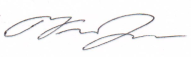 